L’Association Charles BRIED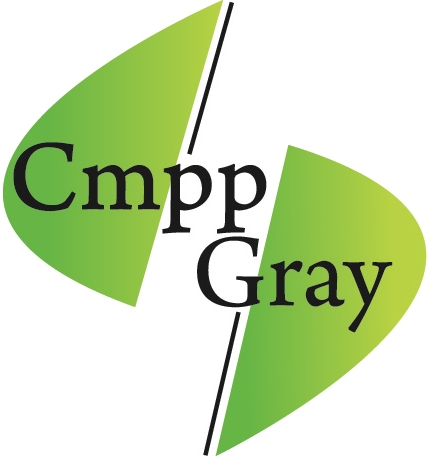 recrute, pour son CMPP de GRAY (70)  :1 Orthophoniste (H/F) à 0,50 ETPposte à pourvoir dès maintenantBilans et rééducations individuelles, possibilité de participation à des groupes thérapeutiques, implication dans le travail interdisciplinaire d’élaboration.Rémunération selon Convention collective du 15 Mars 1966 et ancienneté.Temps de travail annualisé, 38 semaines d’ouverture.Adresser candidatures (CV + lettre de motivation) à : CMPP – Impasse Clément AderZA Gray Sud – 70100 GRAYcmpp.gray@wanadoo.fr03 84 65 23 31à l’attention du Médecin directeur et du Directeur administratif et pédagogique.